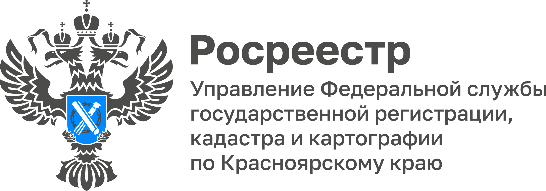 Горячая линия по вопросам наложения или снятия арестов и запретов с объектов недвижимости17 мая (среда) с 10.00 до 11.00 в Управлении Росреестра по Красноярскому краю состоится горячая линия по вопросам наложения или снятия арестов и запретов с объектов недвижимости.

Как своевременно исключить из Единого государственного реестра недвижимости (ЕГРН) сведения об аресте или запрете?

Почему в ЕГРН не снят арест (запрет) с принадлежащих собственнику объектов недвижимости, если он погасил долг? Какие действия может предпринять правообладатель?

Телефон горячей линии: (391) 226-55-13Анонс подготовленУправлением Росреестра по Красноярскому краю Контакты для СМИ: тел.: (391)2-226-756 е-mail: pressa@r24.rosreestr.ru«ВКонтакте» http://vk.com/to24.rosreestrTelegram https://t.me/Rosreestr_krsk24Одноклассники https://ok.ru/to24.rosreestrRuTube https://rutube.ru/channel/30409991/